Приложение 2.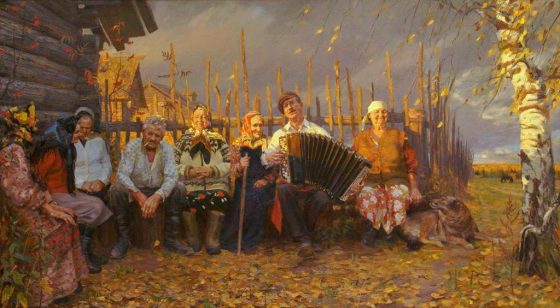 Татьяна Юмашева «Русская быль и посиделки». (Е. Дербенко «Лирическое настроение»)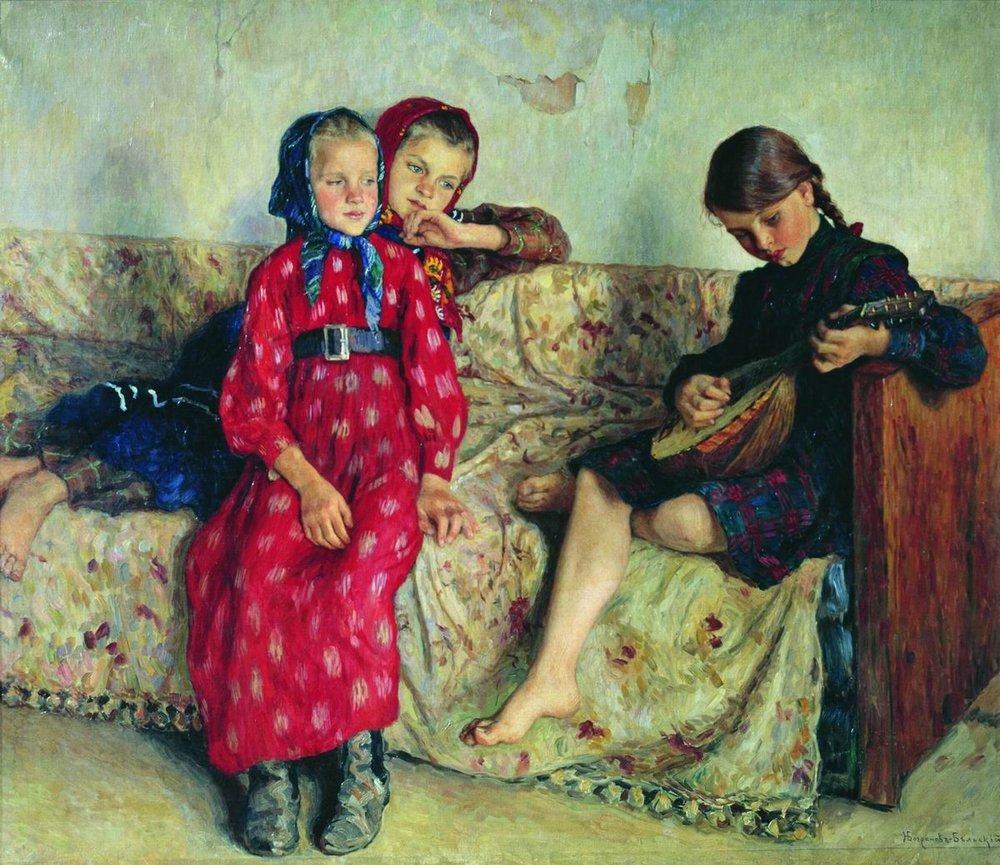 Николай Петрович Богданов – Бельский «Деревенские друзья» 1912г. (Е. Дербенко «Лирическое настроение»)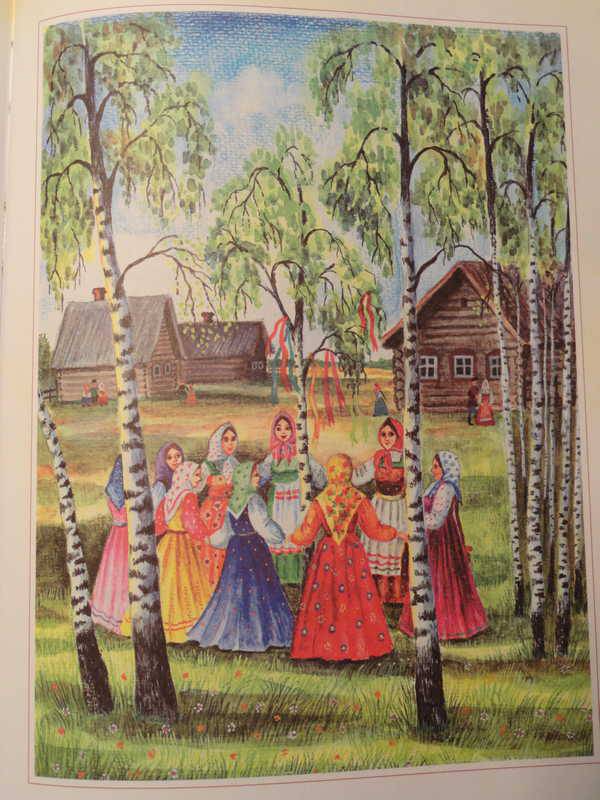 Е.А. Румянцева «Русские праздники» (Р.Н.П. «Во саду ли, в огороде»)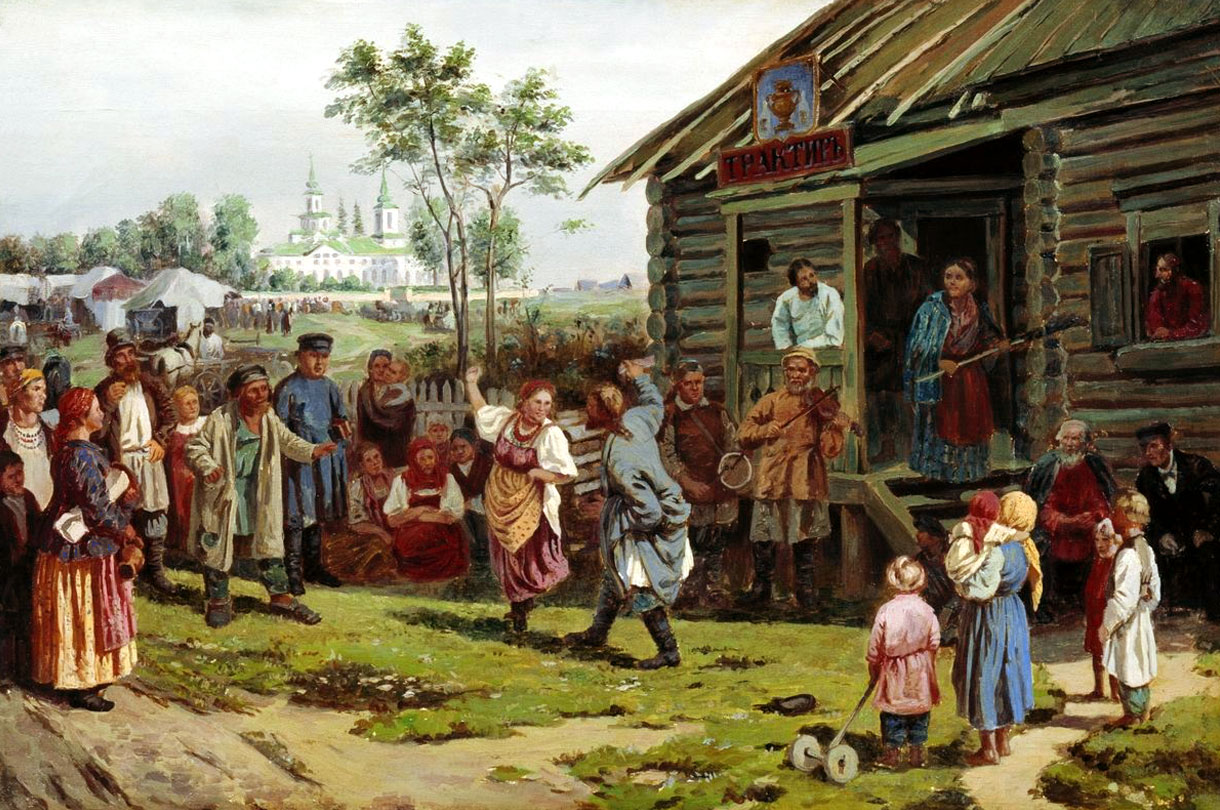 Пряничников Илларион Михайлович «Сельский праздник» (Р.Н.П. «Вдоль да по речке»)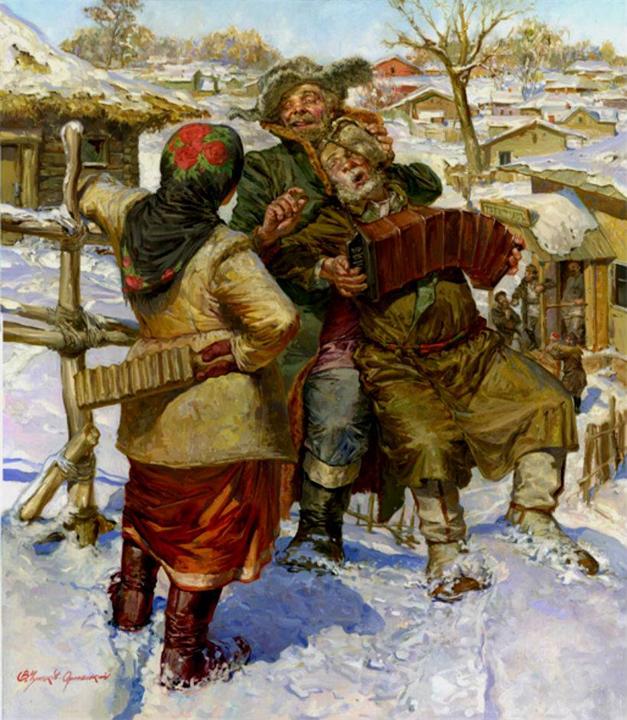 Владимир Чумаков-Орлеанский из цикла «Немного живописи с юмором»(«Частушки», «Камаринская»)